v rámci kreativu Venušina sopka v Mezině u Bruntálu v neděli 25. srpna 2019 od 10,00 do 13,00 hodin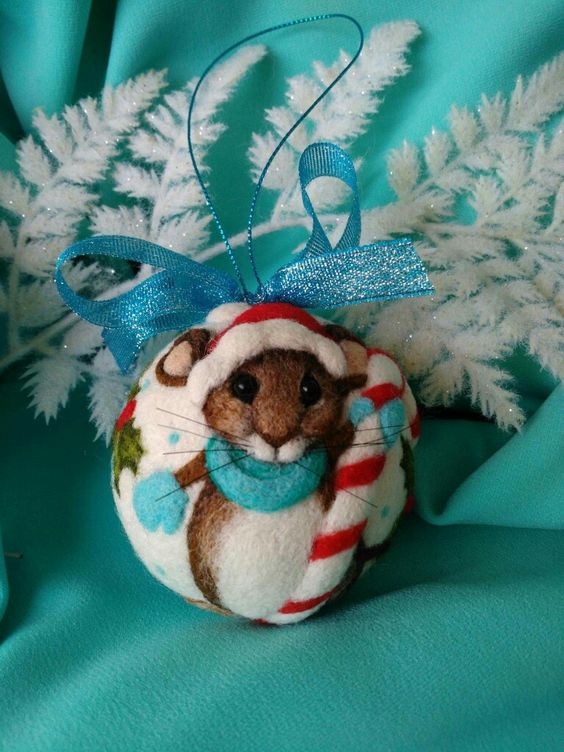 proběhne pod pergolou obce Mezina Work Shop filcovaná koule – např. vánoční ozdoba Pod vedením Ivanky se naučíme plstit      a filcovat kouli s  různými motivy. Nejoblíbenější jsou koule, které se dají např. pověsit                   do prostoru nebo na vánoční stromek. 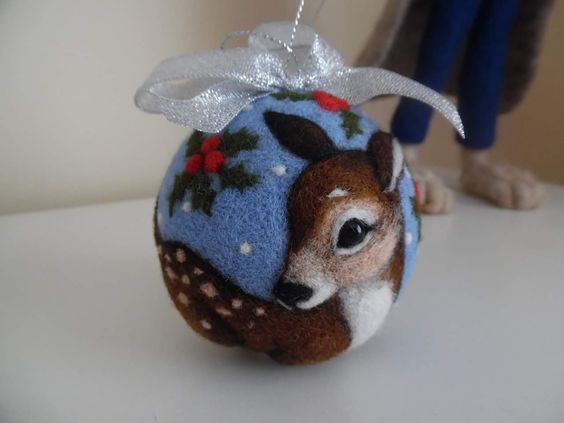 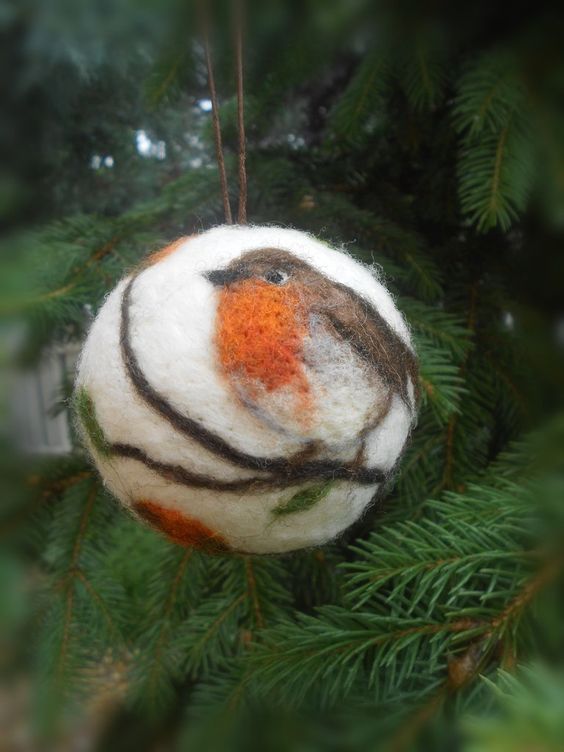 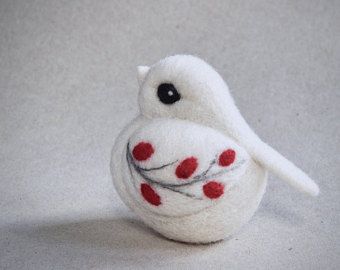 Cena WS v trvání cca 2 až 3 hodiny (dle zručnosti) je 300,-- Kč. Obsahuje: Lektorné a veškerý materiál i pomůcky. 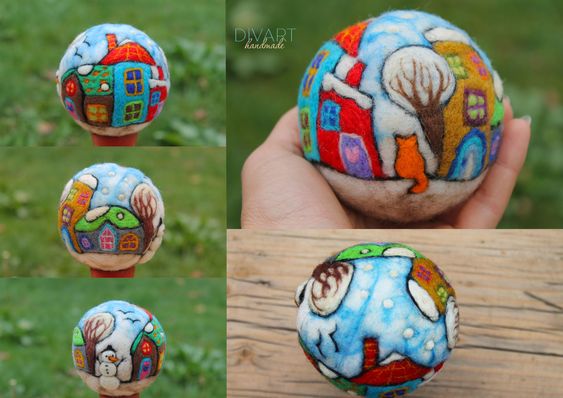 Přihlášky: Dana Meca Franková,                tel.: 603 488 553,                                              mejl: dana.lunakova@seznam.cz,                  FB:  Dana Luňáková, web: www.dana-meca-frankova.estranky.cz